lMADONAS NOVADA PAŠVALDĪBA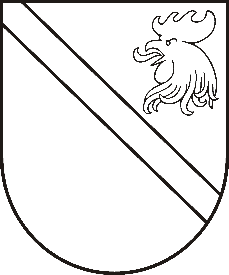 Reģ. Nr. 90000054572Saieta laukums 1, Madona, Madonas novads, LV-4801 t. 64860090, e-pasts: pasts@madona.lv ___________________________________________________________________________MADONAS NOVADA PAŠVALDĪBAS DOMESLĒMUMSMadonā2020.gada 30.jūnijā									           Nr.252									     (protokols Nr.13, 17.p.)Par Madonas novada pašvaldības 2019. gada publisko pārskatuPamatojoties uz 05.05.2010. Ministru kabineta noteikumiem Nr. 413 “Noteikumi par gada publiskajiem pārskatiem”, likumu “Par budžeta un finanšu vadību” 14.panta 3.daļu un likuma “Par pašvaldībām” 21.panta 1.daļas 2.punktu; 69.panta 7.punktu; 72.pantu, atklāti balsojot: PAR - 11 (Artūrs Grandāns, Gunārs Ikaunieks, Valda Kļaviņa, Agris Lungevičs, Ivars Miķelsons, Valentīns Rakstiņš, Andris Sakne, Rihards Saulītis, Inese Strode, Aleksandrs Šrubs, Gatis Teilis), PRET – NAV, ATTURAS – 3 (Andrejs Ceļapīters, Andris Dombrovskis, Kaspars Udrass), Madonas novada pašvaldības dome NOLEMJ:Apstiprināt Madonas novada pašvaldības 2019.gada publisko pārskatu.Pielikumā: Madonas novada pašvaldības 2019.gada publiskais pārskats.Domes priekšsēdētājs								         A.Lungevičs